Name________________________________________________________________________	Date_________William Howard Taft’s Presidency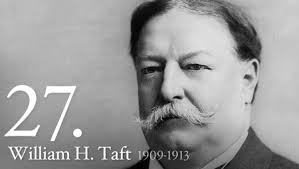 With TR’s endorsement Taft easily defeats William Jennings Bryan to become the 27th President. Taft considered himself a progressive, in part from his belief in an expansive use of the rule of law, as the prevailing device that should be actively used by judges and others in authority to solve society's, and even the world's, problems. But his devotion to the law also often made Taft a slave to precedent and less adroit in politics than Roosevelt; he therefore lacked the flexibility, creativity and personal magnetism of his mentor, not to mention the publicity devices, the dedicated supporters, and the broad base of public support that made Roosevelt so formidable.Foreign PolicyDollar Diplomacy: ___________________________________________________________________________________________________________________________________________________________________________________________________________________________________________________________________________________________________________________________________________________________________________________________________________________________________________________________________________________________Domestic PolicyPayne-Aldrich Tariff Act: ______________________________________________________________________________________________________________________________________________________________________________________________________________________________________________________________________________________________________________________________________________________________________________________________________________________________________________________________________________________Ballinger-Pinchot Controversy: _________________________________________________________________________________________________________________________________________________________________________________________________________________________________________________________________________________________________________________________________________________________________________________________________________________________________________________________________________________Trust Busting: ______________________________________________________________________________________________________________________________________________________________________________________________________________________________________________________________________________________________________________________________________________________________________________________________________________________________________________________________________________________________16th Amendment: ___________________________________________________________________________________________________________________________________________________________________________________________________________________________________________________________________________________________________________________________________________________________________________________________________________________________________________________________________________________________Election of 1912: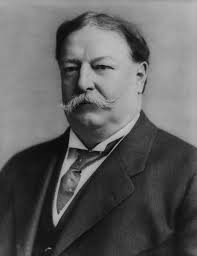 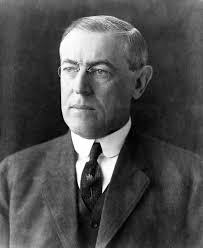 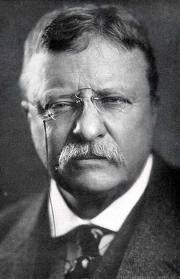 Candidate:__________________________________________________________________________________Party:________________________________________________________________________________________________________________________________________________________________________________________________________________________________________________________________________________________________________________________________________________________________________________________________________________________________________________________________________________________________________________________________________________________________________________________________Taft’s Legacy: ______________________________________________________________________________________________________________________________________________________________________________________________________________________________________________________________________________________________________________________________________________________________________________________________________________________________________________________________________________________________